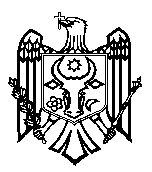 CURTEA DE CONTURI A REPUBLICII MOLDOVAH O T Ă R Â R E A  nr. 73din 22 decembrie 2020privind Raportul auditului conformității achizițiilor publice în cadrul Ministerului Educației, Culturii și Cercetării și la unele entități din subordine           -----------------------------------------------------------------------------------------------Curtea de Conturi, cu participarea dnei Lilia Pogolșa, Ministru al Educației, Culturii și Cercetării; dnei Nadejda Tanasov, șef al Direcției monitorizare, Agenția Achiziții Publice; dlui Ion Pîslaru, șef adjunct al Direcției achiziții publice din cadrul Ministerului Finanțelor; dnei Lilia Taban, șef adjunct al Direcției investiții publice din cadrul Ministerului Finanțelor; dnei Olga Rusnac, șef al Secției finanțele în educație, cultură și cercetare din cadrul Ministerului Finanțelor; dnei Angela Dvornic, consultant principal în Secția investiții capitale din cadrul Ministerului Finanțelor,  precum şi a altor persoane cu funcții de răspundere de la Ministerul Educației, Culturii şi Cercetării şi instituțiile din subordinea acestuia, în cadrul ședinței video, în legătură cu declararea stării de urgență în sănătate publică pe întreg teritoriul Republicii Moldova, călăuzindu-se de art.3 alin.(1) și art.5 alin.(1) lit.a) din Legea privind organizarea și funcționarea Curții de Conturi a Republicii Moldova, a examinat Raportul auditului conformității achizițiilor publice în cadrul Ministerului Educației, Culturii și Cercetării și la unele entități din subordine.Misiunea de audit public extern a fost realizată conform Programului activității de audit a Curții de Conturi pe anul 2020, având drept scop evaluarea conformității achizițiilor publice în cadrul Ministerului Educației, Culturii și Cercetării și la unele entități din subordine, precum și la alte părți implicate, prin prisma realizării de către acestea a atribuțiilor și responsabilităților la toate etapele. Auditul public extern s-a desfășurat în conformitate cu Cadrul Declarațiilor Profesionale ale INTOSAI, pus în aplicare de Curtea de Conturi. Examinând Raportul de audit, Curtea de ConturiA CONSTATAT:Achizițiile publice constituie un domeniu important al economiei statului, dar și unul major de risc. Prin urmare, obținerea unui sistem eficient de achiziții publice este declarat ca unul dintre elementele fundamentale ale procesului de dezvoltare a Republicii Moldova.Administrarea cheltuielilor publice prin achiziții reprezintă un interes sporit din partea societății și organelor statului, prin Raportul de audit fiind abordate problemele importante în cadrul procesului de achiziții și deficiențele în gestionarea fondurilor publice.Constatările auditului în urma evaluării procesului de achiziții publice au indicat neconformități la etapele de estimare a necesităților și de planificare, în procesele propriu-zise de achiziție, de atribuire, de executare și de monitorizare a contractelor de achiziții. Entitățile auditate au neglijat asigurarea transparenței și etapa de planificare a achizițiilor, precum și evaluarea conformă a necesităților prioritare de bunuri, lucrări și servicii, bazată pe calcule și analize reale, fapt care condiționează inevitabil deficiențe pentru etapele ulterioare.Cele menționate determină necesitatea adoptării unor măsuri stringente privind ajustarea cadrului regulator aferent domeniului achizițiilor publice, cu remedierea carențelor şi problemelor detaliate în Raportul de audit.Reieșind din cele expuse, în temeiul art.14 alin.(2), art.15 lit.d) și art.37 alin.(2) din Legea nr.260 din 07.12.2017, Curtea de Conturi HOTĂRĂȘTE: Se aprobă Raportul auditului conformității achizițiilor publice în cadrul Ministerului Educației, Culturii și Cercetării și la unele entități din subordine, anexat la prezenta Hotărâre.Prezenta Hotărâre și Raportul de audit se remit:2.1. Guvernului Republicii Moldova, pentru informare şi luare de atitudine în vederea monitorizării asigurării implementării recomandărilor de audit, precum și se reiterează recomandarea nr. 2.7. din Hotărârea Curții de Conturi nr. 32  din  20.07.2020, privind examinarea posibilității de majorare a statelor de personal ale Ministerului Educației, Culturii şi Cercetării (aferente asigurării auditului intern și controlului intern managerial);2.2. Președintelui Republicii Moldova, pentru informare;2.3. Parlamentului Republicii Moldova, pentru informare şi examinare, după caz, în cadrul Comisiei parlamentare de control al finanțelor publice;2.4. Ministerului Finanțelor, pentru informare și:2.4.1. în vederea prevenirii erorilor și fraudelor în domeniul de achiziții publice, asigurarea revizuirii și elaborării cadrului normativ, prin introducerea măsurilor de răspundere disciplinară/civilă/contravențională/penală;2.4.2. acceptarea obiectivelor de cheltuieli capitale spre finanțare din bugetul de stat, acestea urmând a fi corelate cu documentele de planificare strategică, în corespundere cu reglementările stabilite, precum și însoțite de fundamentările corespunzătoare; 2.4.3. aprobarea unor reglementări exhaustive, în scopul asigurării unui sistem și unui proces decizional eficient și transparent al achizițiilor de valoare mică, cu obligativitatea desfășurării acestora prin SIA RSAP MTender în termene rezonabile;2.4.4. introducerea unor reglementări prin care inițierea achiziției să fie justificată de autoritatea contractantă/grupul de lucru, în documentația de achiziție, în funcție de includerea acesteia în planul de achiziții publice, în anunțul de intenție și/sau al situației excepționale;2.5. Serviciului Fiscal de Stat, pentru informare și asigurarea verificării desfășurării regulamentare a  activității de întreprinzător de către persoanele fizice care au efectuat livrări către Școala de tip internat pentru copii orfani și copii rămași fără îngrijirea părinților din or. Ceadâr-Lunga, precum și a plenitudinii  declarării și achitării obligațiunilor fiscale de către acestea;2.6. Agenției pentru Supraveghere Tehnică, pentru verificarea conformității documentației, volumelor și calității lucrărilor efectuate la Universitatea Pedagogică de Stat „Ion Creangă” din mun. Chișinău, Universitatea de Stat din Comrat și la Școala de tip internat pentru copii orfani si copii rămași fără îngrijirea părinților din or. Ceadâr-Lunga, indicate în Raportul de audit;2.7. Ministerului Educației, Culturii și Cercetării și instituțiilor din subordine auditate, pentru informare și examinarea în şedinţa Colegiului ministerului a rezultatelor auditului, cu audierea şefilor subdiviziunilor și instituțiilor din subordine, menţionate în Raportul de audit, referitor la faptele descrise în acesta, remedierea deficienţelor constatate şi implementarea recomandărilor înaintate  de audit. Prezenta Hotărâre intră în vigoare din data publicării în Monitorul Oficial al Republicii Moldova și poate fi contestată cu o cerere prealabilă la autoritatea emitentă în termen de 30 de zile de la data publicării. În ordine de contencios administrativ, Hotărârea poate fi contestată la Judecătoria Chișinău, sediul Râșcani (MD-2068, mun. Chișinău, str. Kiev nr.3), în termen de 30 de zile din data comunicării răspunsului cu privire la cererea prealabilă sau din data expirării termenului prevăzut pentru soluționarea acesteia.  Curtea de Conturi va fi informată, în termen de 6 luni din data intrării în vigoare a Hotărârii, despre acțiunile întreprinse pentru executarea subpunctelor 2.4.-2.7. din prezenta Hotărâre. Hotărârea și Raportul auditului conformității achizițiilor publice în cadrul Ministerului Educației, Culturii și Cercetării și la unele entități din subordine se publică pe site-ul oficial al Curții de Conturi (http://www.ccrm.md/hotariri-si-rapoarte-1-95).Marian LUPU,Președinte